Glimpses from few leading Newspapers of Assam regarding the  inauguration of  the NAGENDRA KUMAR CHMOUAH MEMORIAL OPEN STAGE of Kanya Mahavidyalaya by the Honourable Education Minister ( Govt. of Assam) Dr. Ranoj Pegu on 14-02-2023 .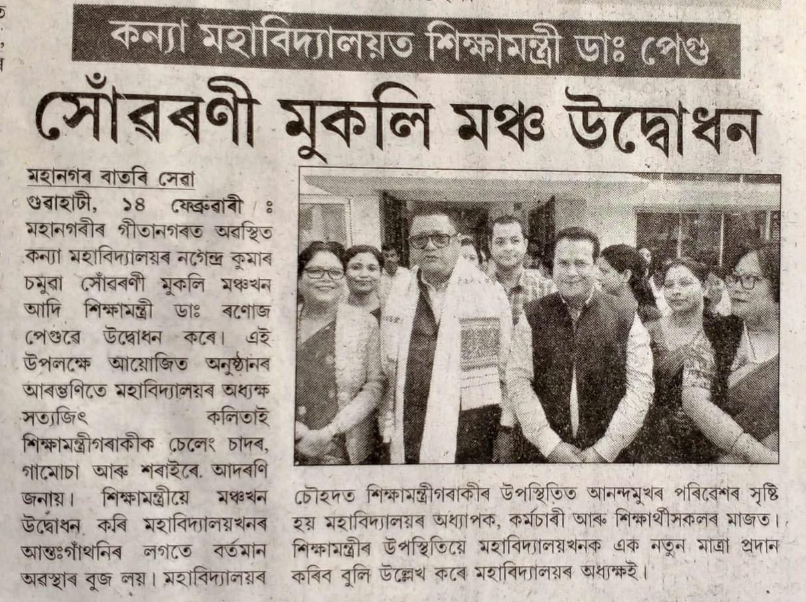 Dainik Assam Published on 15-2-2023.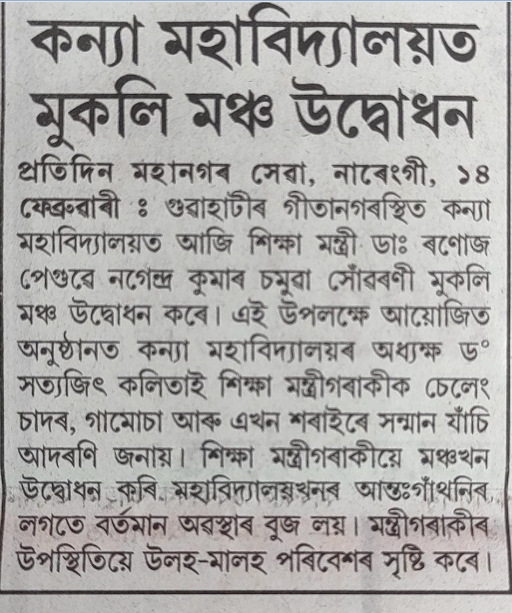 Asomiya Pratidin  Published on 15-2-2023.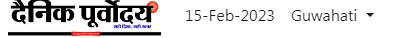 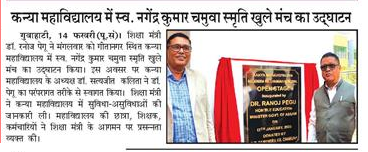 Dainik Purvoday Published on 15-2-2023.